Vocabulary Progression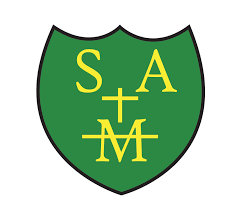 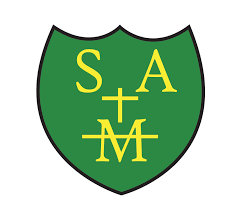 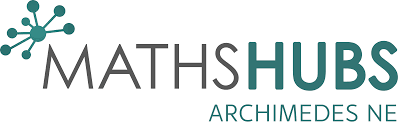  ‘There is an association between the quality and frequency of mathematical language used by carers, parents and teachers as they interact with young children, and children’s development in important aspects of maths.’        Dunphy et al (2014)Language is essential to the learning of mathematics. It provides a means for learners to express their understanding, negotiate meanings, to develop their thinking further and to share their findings with others. Language is necessary for the transition of problems between the real world of mathematics and mediates between the teacher and learner and between learners. It helps to expose understanding and develop meaning.It is important to introduce children to the correct vocabulary at the appropriate time and within a suitable context. This should be done using relevant real-life objects, mathematical manipulatives and visual representations such as pictures and diagrams. All children need regular, planned opportunities to develop their mathematical vocabulary in order that they become familiar with the language and are not confused by mathematical terms.The Vocabulary Progression document provides a reference to support teachers in identifying the words that the children need to understand and use in order to make good progress in mathematics. ReceptionYear 1Year 2Year 3Year 4Year 5Year 6Reasoning and Problem Solving LanguageReasoning and Problem Solving LanguageReasoning and Problem Solving LanguageReasoning and Problem Solving LanguageReasoning and Problem Solving LanguageReasoning and Problem Solving LanguageReasoning and Problem Solving Languagepattern
puzzle
what could we try next? how did you work it out? recognise
describe
draw
compare
sort problem solvingmental, mentallyexplain your thinkingshow how you …explain your methoddescribe the patterndescribe the ruleinvestigatemental calculationwritten calculationgreatest value, least valuestatementjustifymake a statementNumber and Place ValueNumber and Place ValueNumber and Place ValueNumber and Place ValueNumber and Place ValueNumber and Place ValueNumber and Place Valuezero
number
one, two, three ... to twenty and beyond teens numbers, eleven, twelve ... twenty none
how many ...?
count, count (up) to, count on (from, to), count back (from, to)
count in ones, twos, fives, tens
is the same as
more, less
odd, even
few
pattern
pair ones
tens
digit
the same number as, as many as more, larger, bigger, greater fewer, smaller, less  fewest, smallest, least
most, biggest, largest, greatest one more, ten more
one less, ten less
compare
order
size
first, second, third... twentieth last, last but one
before, after
next
between Numeraltwenty-one, twenty-two ... one hundredforwardsbackwardsequal toequivalent tomultiple ofhalf-way betweenabove, belowroughlytwohundred ... one thousandthrees, foursand so onTallysequencecontinuepredictrule> greater than< less thanhundreds one-, two- or three-digit numberplace, place valuestands for, representsexchangetwenty-first, twenty-second …exact, exactlyeights, fifties and so on to hundredsfactor ofRelationshipRoman numeralsone hundred moreone hundred lessapproximate, approximatelyround, nearest, round to the nearest ten,hundredround up, round downconsecutive ten thousand,hundred thousand, millionsixes, sevens, nines,twenty-fivesnext, consecutiveinteger, positive, negativeabove/below zero, minusnegative numbersonethousand moreoneThousand lessThousandfactoriseprime factorformuladivisibilitysquare numberprime numberascending/descending ordercardinal numberAddition and SubtractionAddition and SubtractionAddition and SubtractionAddition and SubtractionAddition and SubtractionAddition and SubtractionAddition and Subtractionadd, more, and make, sum, total altogether double one more, two more ... ten more how many more to make ...? how many more is ... than ...? how much more is ...? take away
how many are left/left over? how many have gone?
one less, two less, ten less ... how many fewer is ... than ...? how much less is ...? difference between Whole Additionnear doublehalf, halvesubtractequalsis the same asnumber bonds/pairsmissing numberonehundred moreonehundred lessFacts tens boundaryhundreds boundaryinverseMultiplication and DivisionMultiplication and DivisionMultiplication and DivisionMultiplication and DivisionMultiplication and DivisionMultiplication and DivisionMultiplication and DivisionSharing Double Doubling HalfHalving multiplicationmultiplymultiplied bymultipledivisiondividingGroupingarraygroups oftimesonce, twice, three times ... ten timesrepeated additiondivide, divided by, divided intoshare, share equallyleft, left overone each, two each, three each ... ten eachgroup in pairs, threes ... tensequal groups ofRow, columnmultiplication tablemultiplication fact, division factFactorProductRemainderinversesquare, squaredcube, cubedfactor pairFractionsFractionsFractionsFractionsFractionsFractionsFractionsPart Whole fractionequal partequal groupingequal sharingone of two equal partsone of four equal partsequivalent fractionmixed numbernumerator, denominatortwo halvestwo quarters, three quartersone third, two thirdsone of three equal partssixths, sevenths, eighths, tenths …hundredthsdecimal, decimal fraction, decimal point,decimal place, decimal equivalentproportionequivalent, reduced to, cancelDecimals and PercentagesDecimals and PercentagesDecimals and PercentagesDecimals and PercentagesDecimals and PercentagesDecimals and PercentagesDecimals and Percentagesdecimal point,decimal place,Percentage, per cent, %AlgebraAlgebraAlgebraAlgebraAlgebraAlgebraAlgebraformulaeequationunknownvariableMeasureMeasureMeasureMeasureMeasureMeasureMeasuremeasure
size
compare
guess, estimate
enough, not enough
too much, too little
too many, too few
nearly, close to, about the same as just over, just under metre
length, height, width, depth
long, short, tall
high, low
wide, narrow
thick, thin
longer, shorter, taller, higher ... and so on longest, shortest, tallest, highest ... and so on
far, near, close weigh, weighs, balances heavy, light
heavier than, lighter than heaviest, lightest scales full empty half full holds container MeasurementRoughlyCentimetre,rulermetre stickkilogram, half kilogramlitre, half litrecapacityvolumemore thanless thanquarter fullmeasuring scalefurther, furthest,tape measureGramMillilitreContainsTemperaturedegreeconjectureDivisionApproximatelyMillimetre,kilometre, miledistance apart ... between ... to ... fromperimeterCentigradeunit, standard unitmetric unitBreadthedge area, coverssquare centimetre (cm2)mass: big, bigger, small, smallerweight: heavy/light, heavier/lighter, heaviest/lightestmeasuring cylinderimperial unitPintGallonyard, foot, feet, inch, inchesTonne, pound, ouncesquare metre (m2),square millimetre (mm2)centilitrecubic centimetres(cm3), cubic metres (m3),cubic millimetres (mm3), cubic kilometres(km3)circumferenceMeasure: TimeMeasure: TimeMeasure: TimeMeasure: TimeMeasure: TimeMeasure: TimeMeasure: Timetime
days of the week, Monday, Tuesday ... day, week
birthday, holiday
morning, afternoon, evening, night bedtime, dinner time, playtime
today, yesterday, tomorrow
before, after
next, last
now, soon, early, late
quick, quicker, quickest, quickly
slow, slower, slowest, slowly
old, older, oldest
new, newer, newest
takes longer, takes less time
hour, o’clock
clock, watch, hands months of the year (January, February ...)seasons: spring, summer, autumn, winterday, week, weekend, month, yearearlier, laterFirstmidnightdatehow long ago?how long will it be to ...?how long will it take to ...?how often?always, never, often, sometimesusuallyonce, twicehalf past, quarter past,quarter toClock facehour hand, minute handhours, minutesFortnight,5, 10, 15 ... minutes pastdigital/analogue clock/watch, timerSecondsCenturyCalendar,earliest, latesta.m., p.m.Roman numerals12-hour clock time, 24-hour clock timeleap year,MillenniumNoondate of birthtimetable, arrive, departGreenwich Mean Time, British SummerTime, International Date LineMeasure: MoneyMeasure: MoneyMeasure: MoneyMeasure: MoneyMeasure: MoneyMeasure: MoneyMeasure: Moneymoney
coin
penny, pence, pound price, cost
buy, sell
spend, spent
pay changedear, costs morecheap, costs less, cheapercosts the same ashow much ...?how many ...?totalBought,SoldProfit/LossGeometryGeometryGeometryGeometryGeometryGeometryGeometryshape, pattern flat
curved, straight round  hollow, solid
sort make, build, draw size bigger, larger, smaller symmetrical
pattern, repeating pattern match corner, side
rectangle (including square) circle
triangle  face, edge, vertex, vertices cube
pyramid
sphere cone position
over, under
above, below
top, bottom, side
on, in
outside, inside
around
in front, behind
front, back
beside, next to
opposite
apart
between
middle, edge
corner
direction
left, right
up, down
forwards, backwards, sideways across
next to, close, near, far
along
through
to, from, towards, away from movement
slide
roll
turn
stretch, bend
whole turn, half turn Symmetry,symmetrical patternpoint, pointedCuboidCylinderUnderneathCentreJourneyquarter turn,three-quarter turnSurfaceline symmetryrectangular, circular, triangularpentagonhexagonoctagonRoutehigher, lowerclockwise, anticlockwiseright anglestraight lineCarroll diagramPerimeterPentagonalHexagonaloctagonalquadrilateralright-angledparallel, perpendicularHemisphereprism, triangular prismcompass pointnorth, south, east, west, N, S, E, Whorizontal, vertical, diagonalangle ... is a greater/smaller angle thanacute angleobtuse angleLineConstruct,SketchCentreangle, right-angledbase, square-basedreflect, reflectionregular, irregular2-D, two-dimensionaloblongrectilinearequilateral triangle, isosceles triangle,scalene triangleHeptagonparallelogram, rhombus, trapeziumpolygon3-D, three-dimensionalSphericalCylindricaltetrahedron, polyhedronnorth-east, north-west, south-east,south-west, NE, NW, SE, SWtranslate, translationrotate, rotationDegreeReflectionruler, set squareangle measurer, compassCoordinatex-axis, y-axis, quadrantOctahedronnet, open, closedProtractormaximum/minimum valueoutcomeaxis of symmetry, reflective symmetryCongruentradius, diameterDodecahedroncircumference, concentric, Arcintersecting, intersectionplaneStatisticsStatisticsStatisticsStatisticsStatisticsStatisticsStatisticscount, sort group, set list VoteTableTallygraph, block graph, pictogramrepresentlabel, titlemost popular, most commonleast popular, least commonchart, bar chart, frequency tableCarroll diagram, Venn diagramaxis, axesdiagramsurvey, questionnaire, dataPie chartdatabasemean (mode, median, range as estimatesfor this)statistics, distribution